Bradwell with Pattiswick Parish CouncilDate Issued: 4th January 2016 Dear Councillor I hereby give notice that you are summoned to attend the forthcoming Parish council meeting of the Bradwell & Pattiswick Parish Council which will take place on Monday 11th January 2016 in the Village Hall, Church Road, Bradwell at 7.30pm for the purpose of transacting the business shown in the Agenda. The public and press are welcome to be present. 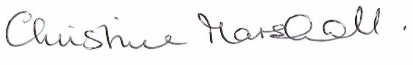 Christine MarshallPARISH CLERK & RESPONSIBLE FINANCE OFFICER THIS NOTICE WAS ISSUED on 4th January 2016, by:   Mrs Christine Marshall  Parish Clerk & Responsible Financial OfficerBRADWELL with PATTISWICK PARISH COUNCIL Mill Cottage, Church Road, Bradwell, Braintree, CM77 8EP 	 	Tel: 07933 306927     E-MAIL: clerktobjcpc@Gmail.Com        ChairmanParish Clerk & Responsible Finance Officer:     Cllr Tony DunnTel: 01376 331409Mrs Christine Marshall Mill Cottage Church RoadBradwellBraintree Essex CM77 8EPTel: 07736 509716	E-Mail: clerktobjcpc@gmail.com        AGENDAFor the Parish Council meeting of Bradwell with Pattiswick Parish CouncilOn Monday 11th January 2016 in the Village Hall, Church Road, Bradwell at 7.30pmAGENDAFor the Parish Council meeting of Bradwell with Pattiswick Parish CouncilOn Monday 11th January 2016 in the Village Hall, Church Road, Bradwell at 7.30pmAGENDAFor the Parish Council meeting of Bradwell with Pattiswick Parish CouncilOn Monday 11th January 2016 in the Village Hall, Church Road, Bradwell at 7.30pmAGENDAFor the Parish Council meeting of Bradwell with Pattiswick Parish CouncilOn Monday 11th January 2016 in the Village Hall, Church Road, Bradwell at 7.30pmAGENDAFor the Parish Council meeting of Bradwell with Pattiswick Parish CouncilOn Monday 11th January 2016 in the Village Hall, Church Road, Bradwell at 7.30pmITEM PRESENTER SUBJECT STATUS STATUS 16/001CHAIRMAN WELCOME AND APOLOGIES FOR ABSENCE INFORMATION 16/002ALL MEMBERS DECLARATION OF INTERESTSTo receive any discloseable pecuniary interests or non-pecuniary interests, or interests relating to items on the agenda.  Members of the council are subject to the Local Authorities Code of Conduct as adopted in May 2015.  DECISION 16/003CHAIRMAN PUBLIC PARTICIPATION SESSION WITH RESPECT TO ITEMS ON THE AGENDA AND OTHER MATTERS THAT ARE OF MUTUAL INTEREST Councillors are no longer permitted to make representation in the Public Forum if they have discloseable pecuniary interests and/or other Pecuniary Interests on any items on the agenda as stated in the adopted Code of Conduct. The maximum time allowed for the public to participate, as stated in the Bradwell with Pattiswick Parish Council Standing Orders, is 15 minutes in total with each person being invited to speak for a maximum of 3 minutes. At the close of this item members of the public will no longer be permitted to address the council unless the Chairman deems it appropriate and adjourns the meeting.  INFORMATION 16/004CHAIRMANDISCUSSION WITH COUNCILLOR LADY PATRICIA NEWTON, BRAINTREE DISTRICT COUNCIL16/005DISTRICT COUNCILLORS DISTRICT COUNCILLORS TO ADDRESS THE MEMBERS IF PRESENT.  INFORMATION 16/006ALL MEMBERS TO CONFIRM:The minutes of the parish council meeting held on 14TH December 2015. DECISION 16/007CHAIRMAN CHAIRMAN’S REPORT INFORMATION 16/008CLERKADOPTION OF REVIEWED POLICIES:Retention of Documents and RecordsCo-option of a councillor to fill a vacancyStanding OrdersDECISIONDECISIONDECISION16/009CHAIRMANINTEGRATED WASTE MANAGEMENT FACILITY16/010CHAIRMANPARISH PLAN16/011CLLR WEBBVILLAGE HALL REPRESENTATIVE REPORT16/013CLERKRESILIENCE PLANUpdateINFORMATION16/014CLLR BEDFORDCLLR LOCKEYCHAIRMANBRADWELL ENVIRONMENT Playing-field  inspection reports – DecemberFlooding to Church RoadTrees for orchardINFORMATIONUPDATEUPDATE16/015CLERKGRASS CUTTING CONTRACTTo confirm awarding of grass cutting contract for a period of 1 or 3 yearsDECISION16/016CLLR EVANSPLAYING FIELDTo agree the purchase and installation of gym equipmentTo agree method of purchaseTo appoint Project ManagerDECISIONDECISIONDECISION16/017CLERKCLLR LOCKEYCHAIRMANCLLR WEBBROADSA120 – update on repairs and proposed meeting with HighwaysFlooding to Church Road (by Holy Trinity Church) – Project Proposal to be presented and approvedSpeeding in Pattiswick Road and water outside Tippets Wade - updateUPDATEINFORMATION & DECISIONUPDATEUPDATE16/018CLERKPLANNING MATTERS  Guestling, The Street, Bradwell – no permission required15/01590/FUL & 15/01591/LBC	Bradwell Hall Farm Barns, Church Road, Bradwell 
Change of use of former agricultural buildings to 2 no. residential properties, associated amenity space and erection of cartlodge including a new access to Mill Cottage.INFORMATIONDISCUSSION & DECISION16/019CLERKCLERK’S REPORT16/020CLLR PRITCHARDBRADWELL POOR’S LAND CHARITYTo re-appoint Bob Hume as a Trustee of the Bradwell Poors Land Charity for the next four yearsDECISION16/021CLERKCORRESPONDENCE RECEIVEDLetter from Strutt & Parker advising planning applications in respect of Bradwell Hall Farm Barns have been withdrawn and new applications will be submitted taking account of the points raised by Bradwell with Pattiswick Parish Council in their previous objection.Copy of a letter from Mrs D Jacob to Telefonica Ltd (O2)Queen’s birthday celebrationsINFORMATIONINFORMATIONDECISION16/022CLERKCLERKTRAININGTransparency CodeCllr training 2016INFORMATIONINFORMATION16/023CLERKINVITATIONS RECEIVEDNone16/024FINANCIAL MATTERSBanking arrangements (minute 15/254)Financial statement for December 2015Draft Budget 2016/17As required by section 33 of the Localism Act 2011, Parish Councillors are obliged to leave discussions where they have a disclosable pecuniary interest. To participate in the setting of a precept for the Council, the Councillors will require a dispensation, and for this purpose, Bradwell with Pattiswick Parish Council to resolve to delegate to the Clerk the power to grant dispensation from exclusion to all Councillors for the purpose of considering and setting the precept. 
To agree the precept for 2016/2017.Cheques for signatureDISCUSSION & ACTIONINFORMATIONDECISIONDECISIONDECISIONACTION16/025ALL MEMBERS NEXT PARISH COUNCIL MEETING  8th February 2016 at 7.30pm in the Village Hall, Church Road, BradwellItems for inclusion on the Agenda to be sent to the Parish Clerk to be received no later than 12 noon on Monday 1st February 2016.INFORMATION